Capstone project in Mesita Elementary SchoolThe updated abstract           I started a language club in Mesita. This is something that has not been done at an elementary school in the EPISD district. Here the students from 5th Grade will be immersed and enriched in the Mandarin language and culture. My capstone project is to celebrate the Spring Festival with students in the language club. We learned the origin and customs of Spring Festival, do paper cutting “春” and Chinese calligraphy. On Feb 19th, we had the Spring Festival celebration with students and parents in auditorium. They went to different tables to experience Chinese calligraphy, shuttlecock kicking, dumpling making, paper cutting and lantern riddles.What the project accomplished           The students in Chinese club had a deep understanding of the origins and customs of Spring Festival. They understand why Chinese people like color red, loud noises and firecrackers. Students learned how to do the paper cutting “春” and try Chinese calligraphy. In Spring Festival celebration, students and their parent learned the fun facts of dumplings and how to make them. They also tried calligraphy, lantern riddles, shuttlecock kicking and paper cutting. They collected the stamps from different tables to win the red envelops on the wall. Students and parents had a very great time. After the celebration, they understood more about people and cultures of China. And they accept and respect and understand the differences that exist among different countries.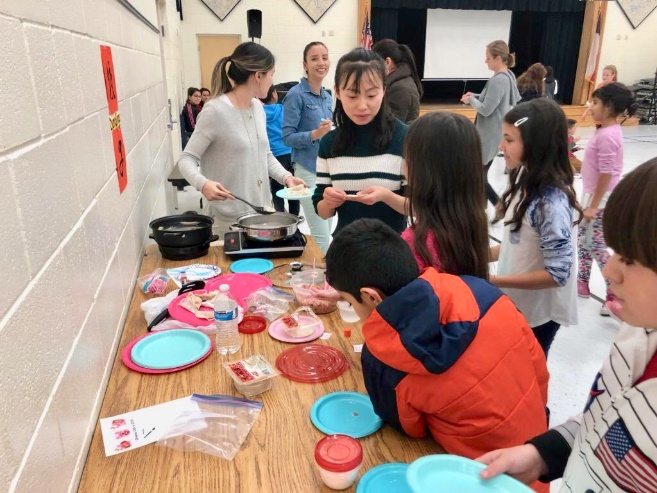 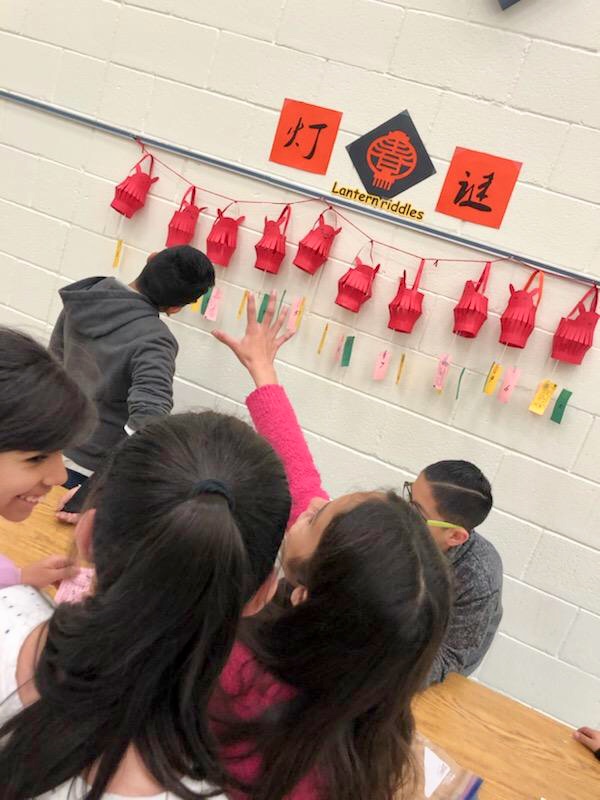 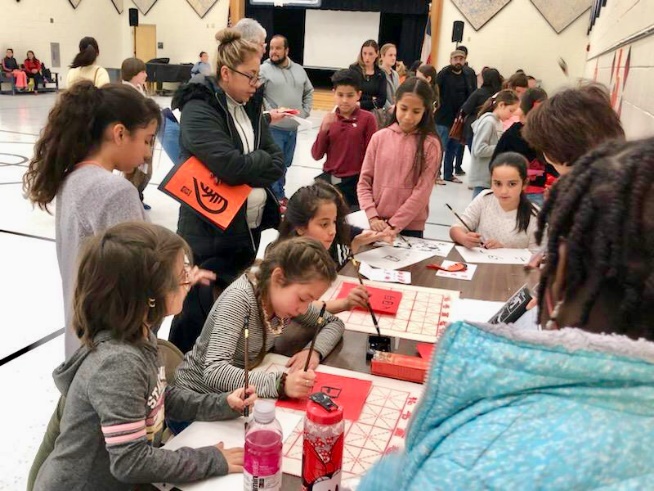 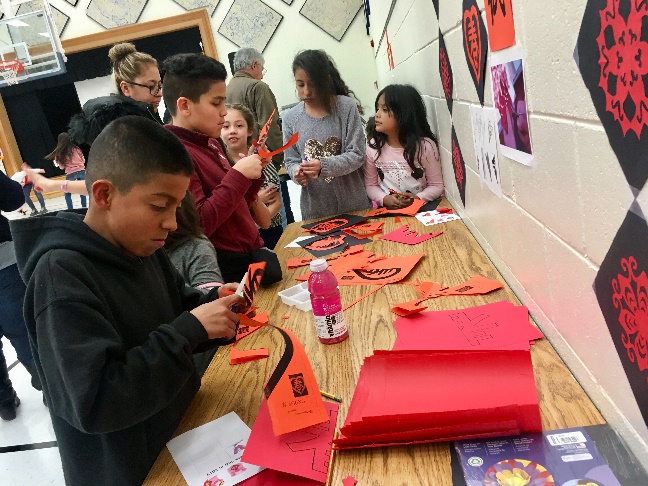 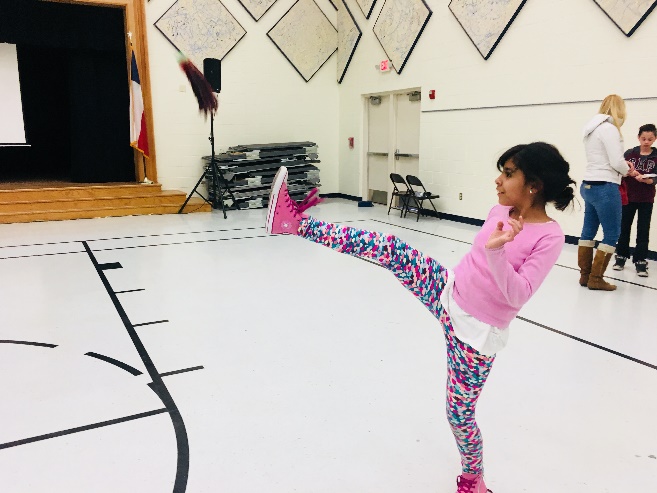 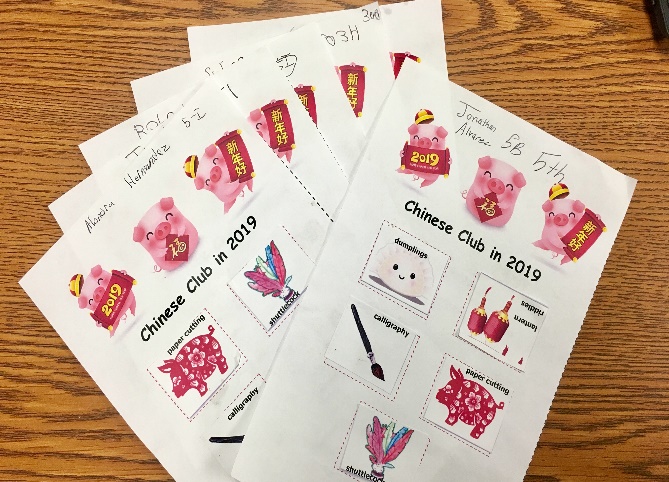 